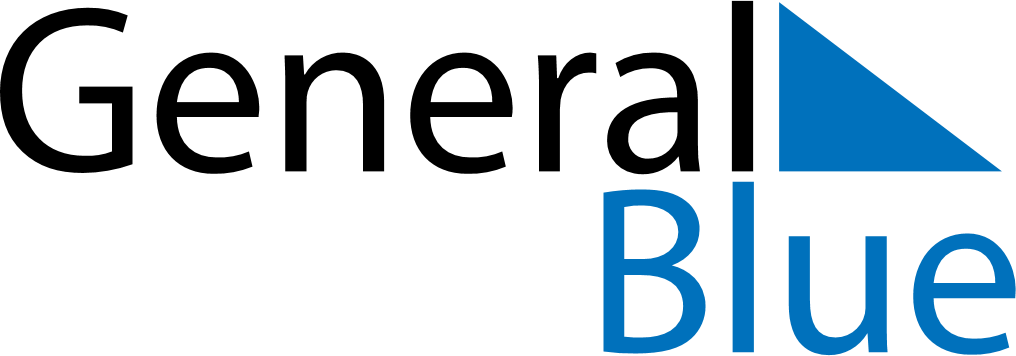 Daily PlannerApril 20, 2020 - April 26, 2020Daily PlannerApril 20, 2020 - April 26, 2020Daily PlannerApril 20, 2020 - April 26, 2020Daily PlannerApril 20, 2020 - April 26, 2020Daily PlannerApril 20, 2020 - April 26, 2020Daily PlannerApril 20, 2020 - April 26, 2020Daily Planner MondayApr 20TuesdayApr 21WednesdayApr 22ThursdayApr 23FridayApr 24 SaturdayApr 25 SundayApr 26MorningAfternoonEvening